Sample Abstract Submission FormYou may use this sample abstract submission form to prepare your abstract submission and ensure that you have all of the necessary information prepared. When you are ready to submit, please click the SUBMIT button and begin filling in the required form fields. All abstracts must be submitted via the online form; Word documents are for planning purposes only and will not be accepted in lieu of online submissions. If you have questions during your submission please email NCTOH organizers at NCTOH@nnphi.org. Presenter InformationAbstracts may be submitted with more than one presenter/author. These information fields will be required for each Presenter/Author included in the abstract submission. Asterisks denote questions requiring a response.Symposia AbstractsIf this submission is not accepted as a full symposium, would you like this abstract to be considered individually for inclusion in the agenda as part of a merged breakout or a poster session? (Dropdown menu, choose one answer: yes or no.)First Name:* Last Name:* Credentials/Degrees:* Organization:* Title:* Address1:* Address2: City:* State:* Zip Code:* Country:* Phone: Fax: E-mail:* 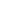 Biography: *  (Text box, word limit: 150)(Click the Save button to save your answers on this page and return to the landing page. From the landing page you will be able to click on the Session Information page.)Session InformationEach abstract will complete one Session Information page. (Click the Save button to save your answers on this page and return to the landing page. If you selected Symposium as your preferred submission format you can now click on the Symposia Abstracts page. If you did not select Symposium as your preferred submission format you will not see that page and you may finalize your abstract submission now by clicking the SUBMIT button.Please note: the Symposia Abstracts page will only appear if you select Symposium as your preferred submission format. (Click the Save button to save your answers on this page and return to the landing page. If you selected Symposium as your preferred submission format you can now click on the Symposia Abstracts page. If you did not select Symposium as your preferred submission format you will not see that page and you may finalize your abstract submission now by clicking the SUBMIT button.Please note: the Symposia Abstracts page will only appear if you select Symposium as your preferred submission format. Abstract #1:*(Text box, word limit: 350) If this submission is not accepted as a full symposium, would you like this abstract to be considered individually for inclusion in the agenda as part of a merged breakout or a poster session? (Dropdown menu, choose one answer: yes or no.)If this submission is not accepted as a full symposium, would you like this abstract to be considered individually for inclusion in the agenda as part of a merged breakout or a poster session? (Dropdown menu, choose one answer: yes or no.)Abstract #2:* (Text box, word limit: 350)If this submission is not accepted as a full symposium, would you like this abstract to be considered individually for inclusion in the agenda as part of a merged breakout or a poster session? (Dropdown menu, choose one answer: yes or no.)If this submission is not accepted as a full symposium, would you like this abstract to be considered individually for inclusion in the agenda as part of a merged breakout or a poster session? (Dropdown menu, choose one answer: yes or no.)Abstract #3: (Text box, word limit: 350)If this submission is not accepted as a full symposium, would you like this abstract to be considered individually for inclusion in the agenda as part of a merged breakout or a poster session? (Dropdown menu, choose one answer: yes or no.)If this submission is not accepted as a full symposium, would you like this abstract to be considered individually for inclusion in the agenda as part of a merged breakout or a poster session? (Dropdown menu, choose one answer: yes or no.)Abstract #4: (Text box, word limit: 350)